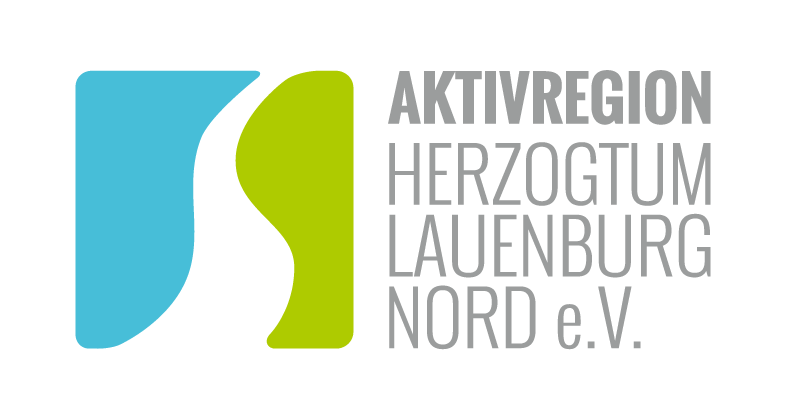 ProjektantragStand 05.11.2015/jwProjektträger AnsprechpartnerName / VornameFunktionAnschrift:Telefon:Mobil: E-Mail:2.	Räumliche Zuordnung des Projektes	AktivRegion insgesamt	Teilraum, und zwar:2.	Räumliche Zuordnung des Projektes	AktivRegion insgesamt	Teilraum, und zwar:2.	Räumliche Zuordnung des Projektes	AktivRegion insgesamt	Teilraum, und zwar:3.	Handlungsschwerpunkt und HandlungszieleDas Projekt ist folgendem Handlungsschwerpunkt zuzuordnen: Klimawandel und Energie	 Nachhaltige Daseinsvorsorge/Bildung Wachstum u. Innovation Im Vordergrund steht(en) das/die Handlungsziel(e):K			D	W Beschreibung der Handlungsziele	Wir wollen Maßnahmen unterstützen, die die Bedeutung des Klimaschutzes herausstellen und die Akzeptanz zur Nutzung regenerativer Energien durch Beratung, Bildung, Wissensvermittlung, Netzwerke und modellhafte Maßnahmen stärken.Einzelinitiativen und teilräumliche Konzepte zu den Themen Klimawandel, Klimaschutz und Energie geben der Region eine gute Ausgangslage. Unser Ziel ist es, für die gesamte Region, integrierte Konzepte zu Energie und Klimaschutz sowie den Klimafolgen zu erarbeiten und deren Umsetzung zu unterstützen.Mobilität im ländlichen und kleinstädtischen Raum soll aus energetischer und bedarfsgerechter Sicht neu betrachtet und organisiert werden. Neben der E-Mobilität bieten sich weitere Ansätze, um den Verkehr klimafreundlich zu gestalten wie z.B. Fahrradschnellstrecken, E-Mobil-Ladestationen, Erd- / Biogasbusse.Die Region versteht sich als eine Region für alle. Alle Bevölkerungsgruppen sollen unabhängig von Alter, Einkommen und Herkunft gleichermaßen in der Region angemessene Lebens-, Arbeits- und Freizeitmöglichkeiten vorfinden. Wir wollen die Infrastruktur der Daseinsvorsorge bedarfsgerecht erhalten, stärken und ausbauen und Allen eine ungehinderte Teilhabe in der Region ermöglichen.Wir wollen Ansiedlung und Integration fördern und eine Willkommenskultur etablieren und leben.Wir wollen das Potenzial, Menschen für ehrenamtliche Tätigkeiten zu gewinnen, durch verbesserte Information, Kooperation und Ansprache sowie neue Angebotsformen aktivieren und nutzen.Bildung hat einen hohen Stellenwert in der Region und wird als Schlüssel für eine nachhaltige Daseinsvorsorge gesehen. In diesem Bereich wollen wir die Verbesserung von Kooperationen, die personelle Ausstattung und den Ausbau und die Nutzung der Infrastruktur in der Fläche unterstützen	Wir wollen den Ausbau der regionalen Infrastruktur und die Schaffung von Angeboten unterstützen und Kooperationen fördern, um die Wertschöpfung aus den vorhandenen Potenzialen für die wirtschaftliche Entwicklung von u.a. Gesundheitswirtschaft, Tourismus, Naherholung und Direktvermarktung zu verbessern. 	In unseren Zentren sollen attraktive Erlebnis- und Einkaufsmöglichkeiten mit Regionalität gesichert und entwickelt werden.	Wir verstehen regionale Identität als zentralen Faktor für die Entwicklung unserer Kommunen und deren Wachstums- und Innovationsfähigkeit. Daher wollen wir die Identität fördern und unterstützen.	Die historische Bausubstanz prägt die Region und schafft Identität. Sie zu erhalten und / oder mit neuem Leben zu füllen will die AktivRegion unterstützen Die Region zeichnet sich durch ein reiches kulturelles und sportliches Angebot aus. Wir wollen dieses erhalten und stärken3.	Handlungsschwerpunkt und HandlungszieleDas Projekt ist folgendem Handlungsschwerpunkt zuzuordnen: Klimawandel und Energie	 Nachhaltige Daseinsvorsorge/Bildung Wachstum u. Innovation Im Vordergrund steht(en) das/die Handlungsziel(e):K			D	W Beschreibung der Handlungsziele	Wir wollen Maßnahmen unterstützen, die die Bedeutung des Klimaschutzes herausstellen und die Akzeptanz zur Nutzung regenerativer Energien durch Beratung, Bildung, Wissensvermittlung, Netzwerke und modellhafte Maßnahmen stärken.Einzelinitiativen und teilräumliche Konzepte zu den Themen Klimawandel, Klimaschutz und Energie geben der Region eine gute Ausgangslage. Unser Ziel ist es, für die gesamte Region, integrierte Konzepte zu Energie und Klimaschutz sowie den Klimafolgen zu erarbeiten und deren Umsetzung zu unterstützen.Mobilität im ländlichen und kleinstädtischen Raum soll aus energetischer und bedarfsgerechter Sicht neu betrachtet und organisiert werden. Neben der E-Mobilität bieten sich weitere Ansätze, um den Verkehr klimafreundlich zu gestalten wie z.B. Fahrradschnellstrecken, E-Mobil-Ladestationen, Erd- / Biogasbusse.Die Region versteht sich als eine Region für alle. Alle Bevölkerungsgruppen sollen unabhängig von Alter, Einkommen und Herkunft gleichermaßen in der Region angemessene Lebens-, Arbeits- und Freizeitmöglichkeiten vorfinden. Wir wollen die Infrastruktur der Daseinsvorsorge bedarfsgerecht erhalten, stärken und ausbauen und Allen eine ungehinderte Teilhabe in der Region ermöglichen.Wir wollen Ansiedlung und Integration fördern und eine Willkommenskultur etablieren und leben.Wir wollen das Potenzial, Menschen für ehrenamtliche Tätigkeiten zu gewinnen, durch verbesserte Information, Kooperation und Ansprache sowie neue Angebotsformen aktivieren und nutzen.Bildung hat einen hohen Stellenwert in der Region und wird als Schlüssel für eine nachhaltige Daseinsvorsorge gesehen. In diesem Bereich wollen wir die Verbesserung von Kooperationen, die personelle Ausstattung und den Ausbau und die Nutzung der Infrastruktur in der Fläche unterstützen	Wir wollen den Ausbau der regionalen Infrastruktur und die Schaffung von Angeboten unterstützen und Kooperationen fördern, um die Wertschöpfung aus den vorhandenen Potenzialen für die wirtschaftliche Entwicklung von u.a. Gesundheitswirtschaft, Tourismus, Naherholung und Direktvermarktung zu verbessern. 	In unseren Zentren sollen attraktive Erlebnis- und Einkaufsmöglichkeiten mit Regionalität gesichert und entwickelt werden.	Wir verstehen regionale Identität als zentralen Faktor für die Entwicklung unserer Kommunen und deren Wachstums- und Innovationsfähigkeit. Daher wollen wir die Identität fördern und unterstützen.	Die historische Bausubstanz prägt die Region und schafft Identität. Sie zu erhalten und / oder mit neuem Leben zu füllen will die AktivRegion unterstützen Die Region zeichnet sich durch ein reiches kulturelles und sportliches Angebot aus. Wir wollen dieses erhalten und stärken3.	Handlungsschwerpunkt und HandlungszieleDas Projekt ist folgendem Handlungsschwerpunkt zuzuordnen: Klimawandel und Energie	 Nachhaltige Daseinsvorsorge/Bildung Wachstum u. Innovation Im Vordergrund steht(en) das/die Handlungsziel(e):K			D	W Beschreibung der Handlungsziele	Wir wollen Maßnahmen unterstützen, die die Bedeutung des Klimaschutzes herausstellen und die Akzeptanz zur Nutzung regenerativer Energien durch Beratung, Bildung, Wissensvermittlung, Netzwerke und modellhafte Maßnahmen stärken.Einzelinitiativen und teilräumliche Konzepte zu den Themen Klimawandel, Klimaschutz und Energie geben der Region eine gute Ausgangslage. Unser Ziel ist es, für die gesamte Region, integrierte Konzepte zu Energie und Klimaschutz sowie den Klimafolgen zu erarbeiten und deren Umsetzung zu unterstützen.Mobilität im ländlichen und kleinstädtischen Raum soll aus energetischer und bedarfsgerechter Sicht neu betrachtet und organisiert werden. Neben der E-Mobilität bieten sich weitere Ansätze, um den Verkehr klimafreundlich zu gestalten wie z.B. Fahrradschnellstrecken, E-Mobil-Ladestationen, Erd- / Biogasbusse.Die Region versteht sich als eine Region für alle. Alle Bevölkerungsgruppen sollen unabhängig von Alter, Einkommen und Herkunft gleichermaßen in der Region angemessene Lebens-, Arbeits- und Freizeitmöglichkeiten vorfinden. Wir wollen die Infrastruktur der Daseinsvorsorge bedarfsgerecht erhalten, stärken und ausbauen und Allen eine ungehinderte Teilhabe in der Region ermöglichen.Wir wollen Ansiedlung und Integration fördern und eine Willkommenskultur etablieren und leben.Wir wollen das Potenzial, Menschen für ehrenamtliche Tätigkeiten zu gewinnen, durch verbesserte Information, Kooperation und Ansprache sowie neue Angebotsformen aktivieren und nutzen.Bildung hat einen hohen Stellenwert in der Region und wird als Schlüssel für eine nachhaltige Daseinsvorsorge gesehen. In diesem Bereich wollen wir die Verbesserung von Kooperationen, die personelle Ausstattung und den Ausbau und die Nutzung der Infrastruktur in der Fläche unterstützen	Wir wollen den Ausbau der regionalen Infrastruktur und die Schaffung von Angeboten unterstützen und Kooperationen fördern, um die Wertschöpfung aus den vorhandenen Potenzialen für die wirtschaftliche Entwicklung von u.a. Gesundheitswirtschaft, Tourismus, Naherholung und Direktvermarktung zu verbessern. 	In unseren Zentren sollen attraktive Erlebnis- und Einkaufsmöglichkeiten mit Regionalität gesichert und entwickelt werden.	Wir verstehen regionale Identität als zentralen Faktor für die Entwicklung unserer Kommunen und deren Wachstums- und Innovationsfähigkeit. Daher wollen wir die Identität fördern und unterstützen.	Die historische Bausubstanz prägt die Region und schafft Identität. Sie zu erhalten und / oder mit neuem Leben zu füllen will die AktivRegion unterstützen Die Region zeichnet sich durch ein reiches kulturelles und sportliches Angebot aus. Wir wollen dieses erhalten und stärken4.	Kernthemenziele (zutreffende Ziele bitte kennzeichnen)4.	Kernthemenziele (zutreffende Ziele bitte kennzeichnen)4.	Kernthemenziele (zutreffende Ziele bitte kennzeichnen)5	Kurzbeschreibung des Projektes (ausführliche Projektbeschreibungen bitte als Anlage beifügen)5	Kurzbeschreibung des Projektes (ausführliche Projektbeschreibungen bitte als Anlage beifügen)5.1	Einzelmaßnahmen/	Leistungen/ Gegenstand der Förderung5.2	WirkungWas soll erreicht werden? Welche konkreten Ergebnisse sollen erzielt werden?5.3	Arbeitsplätze Das Projekt hat keine direkten Arbeitsplatzwirkungen Das Projekt hat indirekte Arbeitsplatzwirkungen, und zwar Das Projekt trägt zur Schaffung von ____Arbeitsplätzen bei.5.4	Synergieeffekte zu anderen Projekten/	Einrichtungen (auch außerhalb des Programms „ „AktivRegion“)5.5	PlanungsrechtFür das Vorhaben ist eine Baugenehmigung notwendig ja	 neinEine Baugenehmigung liegt vor ja	 nein5.6	Umweltaus-wirkungen Das Projekt hat keine Auswirkungen auf die Umwelt Die Auswirkungen auf die Umwelt wurden bewertet Die Auswirkungen auf die Umwelt wurden noch nicht untersucht5.7	 Ergänzende Hinweise5.8	ProjektlaufzeitBeginn  Abschluss6.	Projektpartner (ggf. in der Anlage konkretisieren)6.	Projektpartner (ggf. in der Anlage konkretisieren)Konzeptionelle MitarbeitUmsetzungsbeteiligung(Mit-)
Finanzierung/ Eigenmittel6.1	Öffentliche Partner
(Länder, Kommunen)1.	     6.1	Öffentliche Partner
(Länder, Kommunen)2.	     6.1	Öffentliche Partner
(Länder, Kommunen)3.	     6.1	Öffentliche Partner
(Länder, Kommunen)4.	     6.2	Private Partner1.	6.2	Private Partner2.	     6.2	Private Partner3.	     6.2	Private Partner4.	     7.	Kosten und Finanzierung/ Folgekosten7.1	Beantragte Zuwendung €	     7.2	Gesamtkosten	a) Bruttokosten €     				b) Nettokosten  €     7.3	Zusammensetzung der Gesamtkosten (ggf. in der Anlage konkretisieren):Materialkosten/investive Kosten		     Personalkosten 			     Reisekosten				     Raumkosten (Miete/Mietnebenkosten)	     Sonstige Kosten (Erläuterung Anlage)	     7.4	Darstellung der GesamtfinanzierungFinanzielle Eigenmittel				     Eigenleistungen (Erläuterung Anlage)		     Kommunale Mittel zur Co-Finanzierung		     davon Gemeinde/Stadt				     davon Gemeinde/Stadt				     Zuwendung i.R. AktivRegion (ZPLR)		     Sonstige Fördermittel (Erläuterung Anlage)	     Sonstige Drittmittel (Erläuterung Anlage) 	     7.5	FolgekostenDie Folgekosten des Projektes belaufen sich auf jährlich rd, €     Die Folgekosten werden übernommen von     	Die Übernahme der Folgekosten ist gesichert	Die Übernahme der Folgekosten ist noch offen7.6	Darstellung des Mittelbedarfs und der Finanzierung (Co-Finanzierungsmittel/Fördermittel) 	im ProjektverlaufMittelbedarf insgesamt Finanzmittelbedarf aus beantragter Zuwendung8.  Unterschrift des/der Antragsteller(s)Ort/Datum/ UnterschriftBearbeitungsvermerke und Bewertung des Projektantrages durch das RegionalmanagementProjektnummerZuschussfähige Gesamtkosten €     Förderquote 55 %		= €     	 	 Bagatellgrenze €      45 %	= €     		 Bagatellgrenze €      10% Eigenanteil erreichtEinsatz weiterer Fördermittel  ja	aus:__________________________________________		  neinSpenden Dritter		  ja, in Höhe von €____________________	  neinEs sind Mittel zur Ko-Finanzierung in Höhe von €       bereitzustellen.Vorlage im Vorstand     Bewertungsvorschlag Punkte:     Entscheidung des Vorstandes:Sitzung am      Als Förderprojekt anerkannt Als Förderprojekt mit Auflagen anerkannt Antrag zurückgestellt Als Förderprojekt abgelehntAbstimmungsergebnis:Abstimmungsteilnehmer:Befangen und daher nicht an der Abstimmung teilgenommen: Hinweise